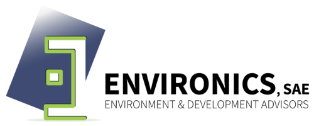 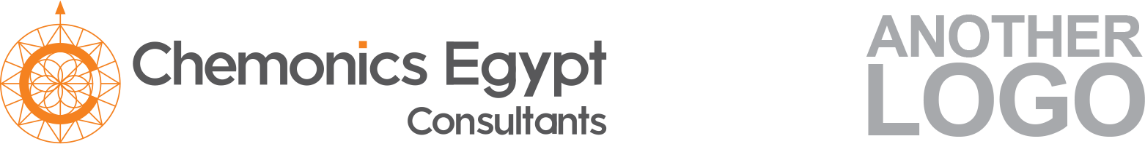 Fact Sheet TE01: Use renewable/sustainable energy solutions such as solar water heaters (SWH)Fact Sheet TE01: Use renewable/sustainable energy solutions such as solar water heaters (SWH)OverviewOverviewObjectiveUsing solar thermal energy for water heating in different purposesActionInstall solar water heatersReplace electric water heaters with solar water heatersKey ChallengesInitial High CAPEX, available area for system installation (i.e. empty roofs)ProcessProcessComplexityModerate – system’s calculations and implementationEquipment & Material Solar heating panels (collectors), tanks, pipesHuman ResourcesA solar water heaters firm (Engineers and technicians for design and installation)Technicians for periodic maintenanceConsiderationsConsiderationsRegulatory AspectsNone, no regulations support installing solar water heaters in EgyptEconomic Moderate CAPEX, Low OPEX, Moderate savings – depends on every system/Hotel separately (hard to be generalized)AdvantagesReduction in gas/electrical bill.Reduction in CO2 emissionsReplacing convenient methods with up-to-date technologies. DisadvantagesHigh initial CAPEXImpactsImpactsEnvironmentalEnvironmentally friendly approach, pollution reduction as a result to CO2 reductionEmployment OpportunitiesModerate – technical labors